PATVIRTINTANeringos savivaldybės tarybos2024 m. _______d. sprendimu Nr. __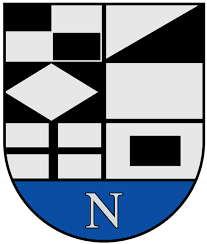 NERINGOS SAVIVALDYBĖS STRATEGINIS VEIKLOS PLANAS 2024 – 2026 METAMSNERINGA, 2024I SKYRIUS SAVIVALDYBĖS MISIJA IR VEIKLOS PRIORITETAI	2Misija	2Vizija	2I PRIORITETAS. Darnaus pajūrio ir vandens turizmo bei konkurencingumo augimas	2II PRIORITETAS. Patrauklios aplinkos gyvenimui ir poilsiui kūrimas	2III PRIORITETAS. Efektyvus Neringos savivaldybės valdymas	3II SKYRIUS SAVIVALDYBĖS PLĖTROS PLANO PRIORITETAI, TIKSLAI, UŽDAVINIAI IR JŲ STEBĖSENOS RODIKLIAI	4III SKYRIUS PLANUOJAMI PASIEKTI REZULTATAI	7IV SKYRIUS SSVP PROGRAMOS	9PRIEDAI	12I SKYRIUS
SAVIVALDYBĖS MISIJA IR VEIKLOS PRIORITETAIMisijaNeringos savivaldybė atsakingai ir skaidriai įgyvendina prioritetus, užsibrėžtus 
2021–2030 metų strateginiame plėtros plane, užtikrina darnią kurorto plėtrą, kokybiškų, pažangių viešojo administravimo ir viešųjų paslaugų teikimą, saugo gamtinį paveldą ir išskirtinio kurorto kultūrą, puoselėja socialiai atsakingos bendruomenės identitetą. VizijaNeringa: legenda, kuri įkvepia. Gyventojai aktyviai įsitraukia į Neringos gyvenimą ir jaučia didelę atsakomybę už ją. Svečiai, kuriems Neringa sukuria jaukumo ir vienybės su gamta pojūtį, jaučiasi kaip namie.PrioritetaiNeringos savivaldybės 2024–2026 m. strateginis veiklos planas (toliau – Neringos SSVP 2024–2026) skirtas įgyvendinti Neringos savivaldybės 2021–2030 metų strateginį plėtros planą (toliau – Neringos SPP), patvirtintą Neringos savivaldybės tarybos 2021 m. sausio 28 d. sprendimu Nr. T1-11. Remiantis šiame plane pateikta informacija ir numatytomis priemonėmis, kasmet sudaromas Neringos savivaldybės biudžetas.Neringos savivaldybės 2021–2030 metų strateginiame plėtros plane yra išskirtos 3 prioritetinės sritys (prioritetai): I PRIORITETAS. Darnaus pajūrio ir vandens turizmo bei konkurencingumo augimasŠiuo prioritetu ir jį įgyvendinančiomis SSVP programomis siekiama didinti Neringos kurorto patrauklumą ir konkurencinį pranašumą regione bei kartu mažinti sezoniškumą. Prioritetas apima svarbiausias Neringos kurorto ir verslo aplinkos tikslus: užtikrinti darnios vietokūros vystymą bei turizmo infrastruktūros patrauklumą, stiprinti vietos identitetą, kurorto įvaizdį bei puoselėti UNESCO pasaulio paveldo vertybes, kurti investicijoms patrauklią aplinką. Prioritetu siekiama kurti konkurencingą verslo aplinką, sudaryti sąlygas turizmo sektoriaus plėtrai, skiriant išskirtinį dėmesį paveldui vietos unikalumui ir kultūrai, aktualizuojant vandens transportą / kelius ir susijusią infrastruktūrą, plėtojant turizmo paslaugų spektrą ir kokybę, ir skatinti vietos gyventojų verslumą.II PRIORITETAS. Patrauklios aplinkos gyvenimui ir poilsiui kūrimasŠiuo prioritetu ir jį įgyvendinančiomis SSVP programomis siekiama užtikrinti saugią ir patogią gyvenamąją aplinką, subalansuotą infrastruktūros (inžinerinių tinklų, susisiekimo sistemos ir kt.) plėtrą, kryptingai vystant darnaus judumo planą, bei užtikrinti kultūrai, sportui ir gyvenimui patrauklios aplinkos kūrimą, siekiant padidinti kultūros produktų įvairovę, kokybę ir prieinamumą, išvystyti gyventojų ir svečių poreikius atitinkančias sporto, fizinio ir poilsio paslaugas bei infrastruktūrą. Aplinkos kokybė yra glaudžiai susijusi su gyvenimo kokybės vietos gyventojams užtikrinimu bei siekiu sukurti laimingą bendruomenę Neringoje, sudarant palankias sąlygas vietos gyventojų savirealizacijai, užimtumui ir bendradarbiavimui, sustiprinant nevyriausybinių organizacijų ir viešojo sektoriaus bendradarbiavimą, padidinant sklaidą apie sveikos gyvensenos ir fizinio aktyvumo naudą, užtikrinti ligų prevenciją, padidinti gyventojų sveikatingumo raštingumą.III PRIORITETAS. Efektyvus Neringos savivaldybės valdymasŠį prioritetą įgyvendinančios SSVP programos yra orientuotos į Neringos savivaldybės administracijos ir tarybos, savivaldybės įstaigų ir įmonių veiklos efektyvumo, skaidrumo ir kokybės užtikrinimą. Savivaldybės valdymo kokybė ir efektyvumas sąlygoja gyventojų pasitenkinimą gyvenimu Neringoje, todėl itin svarbu, kad savivaldos institucijų ir įstaigų veikla atitiktų gyventojų poreikius bei lūkesčius, užtikrintų greitą ir skaidrų sprendimų priėmimą. Kokybiškas ir efektyvus savivaldybės valdymas kuria palankią aplinką verslui ir investicijoms. Vienas iš svarbiausių prioriteto tikslų – viešųjų paslaugų kokybės gerinimas, užtikrinant kokybišką švietimo paslaugų teikimą, padidinant įvairių savivaldybės sektorių tinklaveiką, padidinant sveikatos, socialinių paslaugų kokybę ir prieinamumą visų gyvenviečių gyventojams. Šiuo prioritetu taip pat siekiama įgyvendinti tikslus, susijusius su žaliosios savivaldybės modelio kūrimu ir technologinės pažangos vystymu, organizuojant tvarų ir efektyvų energetinių išteklių panaudojimą, diegiant žiedinės ekonomikos procesus, vykdant elektroninių viešųjų ir administracinių paslaugų ir informacinių technologijų diegimą.II SKYRIUS
SAVIVALDYBĖS PLĖTROS PLANO PRIORITETAI, TIKSLAI, UŽDAVINIAI IR JŲ STEBĖSENOS RODIKLIAIŠiame skyriuje yra nurodomi Neringos SPP prioritetai, tikslai bei uždaviniai ir jų vertinimo rodikliai, kuriais įgyvendinamas Neringos savivaldybės 2024–2026 m. strateginis veiklos planas (žr. 1 lentelę).1 lentelė. Tikslai, uždaviniai ir jų stebėsenos rodikliai*TIC – turizmo ir informacijos centrasIII SKYRIUS
PLANUOJAMI PASIEKTI REZULTATAIPlanuojami pasiekti rezultatai – tai esminiai kiekybiniai ar kokybiniai pokyčiai, kurie bus pasiekti įgyvendinus Neringos savivaldybės SSVP 2024–2026 metams. Neringos savivaldybės SSVP 2024–2026 metams veiklos prioritetai atitinka Neringos savivaldybės 2021–2030 metų strateginį plėtros planą, todėl planuojami pasiekti rezultatai atitiks prioritetų tikslų ir uždavinių (rezultato ir produkto) įgyvendinimo rodiklius, nurodytus Neringos savivaldybės SPP (žr. 1 lentelę). 2024–2026 m. planavimo laikotarpiu numatomi įgyvendinti pokyčiai, atsižvelgiant į savivaldybės prioritetus:I PRIORITETAS. Darnaus pajūrio ir vandens turizmo bei konkurencingumo augimasPrioritetinė Neringos savivaldybės sritis – turizmas. Racionaliai panaudojant jo išteklius, kurortas galėtų pasiūlyti kokybiškų, konkurencingų turizmo produktų vidaus ir užsienio rinkoms;Neringos SSVP 2024–2026 įgyvendinimo laikotarpiu bus užtikrinta turizmo išteklių sklaida, formuojamas teigiamas kurorto įvaizdis Lietuvoje bei užsienyje;Siekiama stiprinti darnią Neringos kurorto vietokūrą bei turizmo infrastruktūros patrauklumą, sutvarkyti kultūros paveldo objektus, juos tinkamai prižiūrėti bei aktualizuoti per kultūrines, turistines ir kitas priemones bei veiklas;Įgyvendinami infrastruktūros projektai prisidės prie patrauklios kurorto aplinkos kūrimo, sezoniškumo mažinimo bei konkurencingumo didinimo. 2024 metais pradedamas įgyvendinti Juodkrantės uosto L. Rėzos g. 1D statybos projektas, numatytas 
2022–2030 m. Klaipėdos regiono plėtros plane.II PRIORITETAS. Patrauklios aplinkos gyvenimui ir poilsiui kūrimasNeringos SSVP 2024–2026 įgyvendinimo laikotarpiu siekiama padidinti miesto viešųjų erdvių patrauklumą, užtikrinti miesto švarą ir tvarką;Siekiama kompleksiškai planuoti miesto teritorijas, sudarant geras sąlygas subalansuotam verslo, rekreacijos, gyvenamosios aplinkos, infrastruktūros vystymuisi;Tvarkomos Neringos savivaldybės viešosios vietos, rekonstruojami pėsčiųjų ir dviračių takai (sutvarkytas Juodkrantės Raganų kalnas, Juodkrantės sveikatingumo takas). 2024 m., įgyvendinant 2022–2030 m. Klaipėdos regiono plėtros planą, planuojamas Pervalkos dviračių tako atkarpos įrengimas;Tvarkomos Neringos savivaldybės krantinės, uostai, prieplaukos ir molai;Bus vykdomos darnaus judumo specialiojo plano priemonės (tvarkomi keliai, gatvės, automobilių stovėjimo aikštelės, sukuriama efektyvi ekologiško transporto infrastruktūra);Atnaujinamas gatvių apšvietimas, vykdoma atsinaujinančių energijos šaltinių plėtra;Siekiama savivaldybės gyventojus skatinti užsiimti įvairiomis fizinio aktyvumo formomis ir sportine veikla, finansuojant ir organizuojant įvairius sporto renginius, didinant kūno kultūros ir sporto paslaugų prieinamumą savivaldybės gyventojams, statant ir modernizuojant sporto infrastruktūros objektus, įrengiant aktyvaus poilsio, laisvalaikio ir sporto zonas;Siekiama tęsti turimas ir inicijuoti naujas partnerystes tarptautiniu, nacionaliniu ir regioniniu lygmenimis, dalyvaujant ES sertifikuotuose ir nacionalinio lygmens kultūros keliuose, kuriant kultūrinius, kultūrinius-turistinius, kultūrinius-istorinius ir kt. maršrutus;Tęsiamas Kultūrinio turizmo maršruto „Nuostabiosios žemės beieškant“ įgyvendinimas;Tęsiamas valstybinių švenčių, jubiliejinių metų, atmintinų datų ir miestui reikšmingų reprezentacinių renginių organizavimas;Kultūros įstaigos organizuoja tradicinius ir naujus renginius, šventes, festivalius, kuriuos siekiama apjungti į tikslinius renginių ciklus;Tęsiamas nematerialaus kultūros paveldo vertybių sąvado papildymas;Bus tęsiama vėtrungių tvarkyba ir restauravimas, planuojama restauruoti esamas vėtrunges, pagaminti naujų;Tęsiami kultūros ir turizmo informacinio centro „Agila“ rekonstrukcijos ir įrengimo darbai;Toliau įgyvendinama kokybiška jaunimo politika;Siekiama gerinti viešųjų sveikatos paslaugų kokybę ir prieinamumą. III PRIORITETAS. Efektyvus Neringos savivaldybės valdymasSiekiama gerinti gyventojų aptarnavimą ir jų įsitraukimą į savivaldybės procesus, kurti pažangią ir prieinamą informacinių ir ryšių technologijų infrastruktūrą, formuoti teigiamą savivaldybės institucijų įvaizdį;Švietimo srityje bus siekiama mokomųjų dalykų turinio integralumo, ugdant mokinių dalykines ir asmenines kompetencijas, kartu su mokyklų bendruomenėmis ieškant geriausių sprendimų / susitarimų, kaip, panaudojant vietos socialinį ir kultūrinį potencialą, atnaujintą turinį įgyvendinti pamokose; Telkti mokyklų vadovus ruoštis ugdymo proceso iššūkiams, strategiškai skiriant dėmesį mokinio kompetencijų ugdymui; Gerinti mokinių pasiekimų ir veiksmingos švietimo pagalbos įvairių gebėjimų mokiniams (vaikams) teikimą, taikant mokinio (vaiko) pažangos matavimo sistemą. Stiprinti mokinių motyvacijos ir mokymosi kompetencijas, taikant įvairias priemones ir strategijas;Telkti mokyklos bendruomenę įgyvendinant įtraukties principą švietime. Bus siekiama teikti visavertę pagalbą spec. poreikių vaikams ir mokiniams, išnaudojant tarpinstitucinę komunikaciją;Socialinių paslaugų srityje bus sudaryta galimybė įvairioms Neringos savivaldybės gyventojų socialinėms grupėms integruotis į visuomenę, nežeminant žmogiškojo orumo ir užtikrinant normalias gyvenimo sąlygas;Teikiama socialinė parama labiausiai šito stokojantiems savivaldybės gyventojams, įgyvendinami socialinio teisingumo, žmogaus teisių užtikrinimo, lygiateisiškumo ir nediskriminacijos principai;Teikiamos paslaugos pagyvenusiems asmenims bei asmenims, turintiems negalią, organizuojama reabilitacija, užtikrinama jų integracija į visuomenę;Bus išplėtotas socialinių paslaugų tinklas, kuris tenkins visų bendruomenės narių poreikius, sumažės savipagalbos, socialinės atskirties ir užimtumo problemos.IV SKYRIUS
SSVP PROGRAMOSĮgyvendinant Neringos savivaldybės SSVP 2024–2026 metams vykdomos 8 programos: 01 programa yra valdymo programa, 02–08 programos yra funkcijų vykdymo programos. 01 programos – Savivaldybės valdymo programos tikslas – vystyti kultūrai, sportui ir gyvenimui patrauklios aplinkos kūrimą, vystyti technologinę pažangą, gerinti viešųjų paslaugų kokybę bei kurti žaliosios savivaldybės modelį.02 programos – Švietimo ir sporto veiklos programos tikslas – užtikrinti kokybišką švietimo paslaugų teikimą ir išvystyti gyventojų ir svečių poreikius atitinkančias sporto, fizinio aktyvumo ir poilsio paslaugas bei infrastruktūrą.03 programos – Kultūros ir jaunimo veiklos programos tikslas – užtikrinti darnios vietokūros vystymą bei turizmo infrastruktūros patrauklumą, stiprinti vietos identitetą, kurorto įvaizdį, puoselėti UNESCO pasaulio paveldo vertybes, užtikrinti kultūrai, sportui ir gyvenimui patrauklios aplinkos kūrimą.04 programos – Socialinės paramos programos tikslas – plėtoti gyvenamosios paskirties pastatų statybą ir įsigijimą, kurti laimingą bendruomenę, gerinti viešųjų paslaugų kokybę.05 programos – Miesto infrastruktūros priežiūros ir plėtros programos tikslas – užtikrinti darnios vietokūros vystymą bei turizmo infrastruktūros patrauklumą, kryptingai vystyti darnaus judumo planą, kurti žaliosios savivaldybės modelį.06 programos – Aplinkos apsaugos programos tikslas – diegti žiedinės ekonomikos procesus, parengti žiedinės ekonomikos procesų įgyvendinimo programą, užtikrinti sklandų jos vykdymą, užtikrinti visapusišką aplinkos būklės stebėjimą.07 programos – Turizmo, rekreacijos ir smulkiojo bei vidutinio verslo (SVV) plėtros programos tikslas – užtikrinti darnios vietokūros vystymą bei turizmo infrastruktūros patrauklumą, stiprinti vietos identitetą, kurorto įvaizdį bei puoselėti UNESCO pasaulio paveldo vertybes, kurti investicijoms palankią aplinką.08 programos – Sveikatos priežiūros programos tikslas – sukurti svečiams ir gyventojams patrauklią ir saugią aplinką, padidinti sklaidą apie sveikos gyvensenos ir fizinio aktyvumo naudą, užtikrinti ligų prevenciją, padidinti gyventojų sveikatingumo raštingumą, padidinti sveikatos, socialinių paslaugų kokybę ir prieinamumą visų gyvenviečių gyventojams, vykdyti paslaugų plėtrą.3 lentelėje pateikiamas programų asignavimų planas 2024–2026 metams.3 lentelė. 2024–2026 metų asignavimų ir kitų lėšų pasiskirstymas pagal programas (tūkst. eurų) 1 grafikas. 2024–2026 metų asignavimų ir kitų lėšų pasiskirstymas pagal programas, tūkst. EurPRIEDAISavivaldybės valdymo programos aprašymas;Savivaldybės valdymo programos tikslų, uždavinių, priemonių, veiklų ir išlaidų suvestinė;Švietimo ir sporto veiklos programos aprašymas;Švietimo ir sporto veiklos programos tikslų, uždavinių, priemonių, veiklų ir išlaidų suvestinė;Kultūros ir jaunimo veiklos programos aprašymas;Kultūros ir jaunimo veiklos programos tikslų, uždavinių, priemonių, veiklų ir išlaidų suvestinė;Socialinės paramos programos aprašymas; Socialinės paramos programos tikslų, uždavinių, priemonių, veiklų ir išlaidų suvestinė;Miesto infrastruktūros priežiūros ir plėtros programos aprašymas;Miesto infrastruktūros priežiūros ir plėtros programos tikslų, uždavinių, priemonių, veiklų ir išlaidų suvestinė;Aplinkos apsaugos programos aprašymas;Aplinkos apsaugos programos tikslų, uždavinių, priemonių, veiklų ir išlaidų suvestinė;Turizmo, rekreacijos, smulkaus ir vidutinio verslo programos aprašymas;Turizmo, rekreacijos, smulkaus ir vidutinio verslo programos tikslų, uždavinių, priemonių, veiklų ir išlaidų suvestinė;Sveikatos priežiūros programos aprašymas;Sveikatos priežiūros programos tikslų, uždavinių, priemonių, veiklų ir išlaidų suvestinė;2024–2026 metų Neringos savivaldybės infrastruktūros plėtros priemonių planas;2024 metų Neringos savivaldybės infrastruktūros plėtros rėmimo programos lėšų panaudojimo planas;Neringos savivaldybės 2024–2026 metų administracinės naštos mažinimo priemonių įgyvendinimo planas.Savivaldybės valdomų įmonių ir viešųjų įstaigų planuojamos pasiekti pagrindinių veiklos rodiklių reikšmės.SSPP tikslai ir uždaviniaiStebėsenos rodiklis (matavimo vnt.)Stebėsenos rodiklio Nr.Pradinė stebėsenos rodiklio reikšmė (metai) Faktinė rodiklio reikšmė(metai)Siektinos stebėsenos rodiklio reikšmėsSiektinos stebėsenos rodiklio reikšmėsSiektinos stebėsenos rodiklio reikšmėsSiekiama stebėsenos rodiklio reikšmė (2030 metai)SSPP tikslai ir uždaviniaiStebėsenos rodiklis (matavimo vnt.)Stebėsenos rodiklio Nr.Pradinė stebėsenos rodiklio reikšmė (metai) Faktinė rodiklio reikšmė(metai)2024 metai2025 metai2026 metaiSiekiama stebėsenos rodiklio reikšmė (2030 metai)1234567891 prioritetas. Darnaus pajūrio ir vandens turizmo bei konkurencingumo augimas1 prioritetas. Darnaus pajūrio ir vandens turizmo bei konkurencingumo augimas1 prioritetas. Darnaus pajūrio ir vandens turizmo bei konkurencingumo augimas1 prioritetas. Darnaus pajūrio ir vandens turizmo bei konkurencingumo augimas1 prioritetas. Darnaus pajūrio ir vandens turizmo bei konkurencingumo augimas1 prioritetas. Darnaus pajūrio ir vandens turizmo bei konkurencingumo augimas1 prioritetas. Darnaus pajūrio ir vandens turizmo bei konkurencingumo augimas1 prioritetas. Darnaus pajūrio ir vandens turizmo bei konkurencingumo augimas1 prioritetas. Darnaus pajūrio ir vandens turizmo bei konkurencingumo augimas1.1. tikslas. Užtikrinti darnios vietokūros vystymą bei turizmo infrastruktūros patrauklumąLankytojų sk. ne sezono metu padidėjimas, proc. R-01-01-01 (3 programa)15 (2021)15 (2022)151515151.1. tikslas. Užtikrinti darnios vietokūros vystymą bei turizmo infrastruktūros patrauklumąAktualizuotų objektų sk.R-01-01-02 (3 programa)0 (2021)0 (2022)10121281.1. tikslas. Užtikrinti darnios vietokūros vystymą bei turizmo infrastruktūros patrauklumąĮgyvendinti projektai, vnt.R-05-01-01 (5 programa)0 (2021)1 (2022)111-1.1. tikslas. Užtikrinti darnios vietokūros vystymą bei turizmo infrastruktūros patrauklumąVykdomų teritorijų planavimo projektų sk.R-05-01-02 (5 programa)--161616-1.1. tikslas. Užtikrinti darnios vietokūros vystymą bei turizmo infrastruktūros patrauklumąSutvarkytas paveldo objektų sk.R-01-01-01 (7 programa )0 (2021)3 (2023)000-1.2. tikslas. Stiprinti vietos identitetą, kurorto įvaizdį bei puoselėti UNESCO pasaulio paveldo vertybesLankytojų pasitenkinimas kultūros renginiais, proc.R-01-02-01 (3 programa)--808080Ne mažiau nei 80 proc.1.2. tikslas. Stiprinti vietos identitetą, kurorto įvaizdį bei puoselėti UNESCO pasaulio paveldo vertybesKūrybinių rezidencijų rezidentų sk.R-01-02-02 (3 programa)--5050505001.2. tikslas. Stiprinti vietos identitetą, kurorto įvaizdį bei puoselėti UNESCO pasaulio paveldo vertybesVerslo misijose kurorto dalyvių sk.R-01-02-01 (7 programa)40 (2022)40 (2022)353535601.2. tikslas. Stiprinti vietos identitetą, kurorto įvaizdį bei puoselėti UNESCO pasaulio paveldo vertybesSocialinėmis medijomis turizmo informacijos pasiekiama tikslinė grupė (tūkst. asm.)R-01-02-02 (7 programa)13 tūkst. (2022)13 tūkst. (2022)11001200130020001.2. tikslas. Stiprinti vietos identitetą, kurorto įvaizdį bei puoselėti UNESCO pasaulio paveldo vertybesTIC* lankytojų pasitenkinimo lygis teikiamomis paslaugomis, proc.R-01-02-03 (7 programa)86 (2022)86 (2022)80808080 proc.1.3. tikslas. Kurti investicijoms patrauklią aplinkąVerslo atstovų, įgijusių / pagerinusių kompetencijas, sk.R-01-03-01 (7 programa)57 (2022)57 (2022)6060505001.3. tikslas. Kurti investicijoms patrauklią aplinkąIš dalies ES lėšomis finansuojamų projektų inicijavimas ir dalyvavimas juose, vnt.R-01-03-02 (7 programa)2 (2022)2 (2023)43372 prioritetas. Patrauklios aplinkos gyvenimui ir poilsiui kūrimas2 prioritetas. Patrauklios aplinkos gyvenimui ir poilsiui kūrimas2 prioritetas. Patrauklios aplinkos gyvenimui ir poilsiui kūrimas2 prioritetas. Patrauklios aplinkos gyvenimui ir poilsiui kūrimas2 prioritetas. Patrauklios aplinkos gyvenimui ir poilsiui kūrimas2 prioritetas. Patrauklios aplinkos gyvenimui ir poilsiui kūrimas2 prioritetas. Patrauklios aplinkos gyvenimui ir poilsiui kūrimas2 prioritetas. Patrauklios aplinkos gyvenimui ir poilsiui kūrimas2 prioritetas. Patrauklios aplinkos gyvenimui ir poilsiui kūrimas2.1. tikslas. Kryptingai vystyti darnaus judumo planąSusisiekimo projektų įgyvendinimas, vnt.R-02-02-01 (5 programa)-2 (2022)220-2.1. tikslas. Kryptingai vystyti darnaus judumo planąSaugaus eismo priemonių diegimas, vnt.R-02-02-02 (5 programa)1 (2022)1 (2022)110102.1. tikslas. Kryptingai vystyti darnaus judumo planąTriukšmo poveikio mažinimo priemonių sk.R-01-02-01 (8 programa)9 (2022)9 (2022)252525-2.2. tikslas. Užtikrinti kultūrai, sportui ir gyvenimui patrauklios aplinkos kūrimąSporto renginiuose dalyvavusių dalyvių pasitenkinimo lygis, proc. R-02-02-01 (2 programa)--808080Ne mažiau 80 proc.2.2. tikslas. Užtikrinti kultūrai, sportui ir gyvenimui patrauklios aplinkos kūrimąAtnaujintos ir įrengtos sporto zonos ir infrastruktūra, sk.R-02-02-02 (2 programa)10 (2022)10 (2022)121111102.2. tikslas. Užtikrinti kultūrai, sportui ir gyvenimui patrauklios aplinkos kūrimąKultūros paslaugų gavėjų pasitenkinimo lygis, proc. R-02-02-01 (3 programa)80 (2022)80 (2022)808080Ne mažiau 80 proc.2.2. tikslas. Užtikrinti kultūrai, sportui ir gyvenimui patrauklios aplinkos kūrimąTeikiamų inovatyvių kultūrinių paslaugų sk.R-02-02-02 (3 programa)5 (2022)5 (2022)799202.2. tikslas. Užtikrinti kultūrai, sportui ir gyvenimui patrauklios aplinkos kūrimąSocialinių ir savivaldybės būstų sk.R-02-02-02 (4 programa)6 (2022)6 (2022)002302.2. tikslas. Užtikrinti kultūrai, sportui ir gyvenimui patrauklios aplinkos kūrimąĮgyvendintų projektų sk.R-02-03-02 (4 programa)1 (2022)1 (2022)34552.3. tikslas. Laimingos bendruomenės kūrimasJaunimo pasitenkinimo lygis, proc. R-02-03-01 (3 programa)--808080-2.3. tikslas. Laimingos bendruomenės kūrimasĮgyvendintų veiklų sk. (kokybiškos jaunimo politikos įgyvendinimas)R-02-03-02 (3 programa)6 (2022)6 (2022)888-2.3. tikslas. Laimingos bendruomenės kūrimasĮgyvendintų priemonių (projektų) sk.R-02-03-04 (8 programa)4 (2022)4 (2022566-3 prioritetas. Efektyvus Neringos savivaldybės valdymas3 prioritetas. Efektyvus Neringos savivaldybės valdymas3 prioritetas. Efektyvus Neringos savivaldybės valdymas3 prioritetas. Efektyvus Neringos savivaldybės valdymas3 prioritetas. Efektyvus Neringos savivaldybės valdymas3 prioritetas. Efektyvus Neringos savivaldybės valdymas3 prioritetas. Efektyvus Neringos savivaldybės valdymas3 prioritetas. Efektyvus Neringos savivaldybės valdymas3 prioritetas. Efektyvus Neringos savivaldybės valdymas3.1. tikslas. Technologinės pažangos vystymasRealizuotų projektų sk.R-03-01-02 (1 programa)0 (2022)0 (2022 m.)22273.2. tikslas. Viešųjų paslaugų kokybės gerinimasSpecialistų / darbuotojų, dalyvavusių mokymuose, dalis, proc.R-03-02-02 (1 programa)100 (2022)100 (2022)80808080 proc.3.2. tikslas. Viešųjų paslaugų kokybės gerinimasIkimokykliniame ir priešmokykliniame ugdyme dalyvaujančių 3–5 metų vaikų dalis, proc.R-03-02-01 (2 programa)94 (2021–2022 m. m.)94 (2021–2022 m. m.)939495-3.2. tikslas. Viešųjų paslaugų kokybės gerinimasNeformaliojo švietimo galimybėmis mokykloje ir kitur besinaudojančių mokinių dalis, proc.R-03-02-02 (2 programa)--61.77075-3.2. tikslas. Viešųjų paslaugų kokybės gerinimasMokinių, turinčių specialiųjų ugdymosi poreikių, ugdomų integruotai bendrosios paskirties mokyklose, dalis, proc.R-03-02-03 (2 programa)--161616-3.2. tikslas. Viešųjų paslaugų kokybės gerinimasTris ir daugiau valstybinių brandos egzaminų išlaikiusių abiturientų dalis, proc.R-03-02-04 (2 programa)----85-3.2. tikslas. Viešųjų paslaugų kokybės gerinimasAukščiausios kvalifikacijos mokytojų (metodininkų ir ekspertų) dalis, proc.R-03-02-05 (2 programa)--43,54550-3.2. tikslas. Viešųjų paslaugų kokybės gerinimasAptarnautų asmenų  Neringos socialinių paslaugų centre, sk.R-03-02-03 (4 programa)--330330330-3.3. tikslas. Kurti žaliosios savivaldybės modelįProjektų įgyvendinimas, kuriuose mažinamas energijos suvartojimas, vnt.R-05-03-01 (5 programa)1 (2022)1 (2022)10053.3. tikslas. Kurti žaliosios savivaldybės modelįSutvarkytų ir išrūšiuotų atliekų kiekis, tūkst. t.R-03-03-02 (6 programa)2 (2021)2,4 (2022)2,62,62,62,8 per metus3.3. tikslas. Kurti žaliosios savivaldybės modelįĮgyvendintų gamtosauginių informacinių priemonių sk.R-03-03-02 (6 programa)--333-3.3. tikslas. Kurti žaliosios savivaldybės modelįStebimų aplinkos elementų sk.R-03-03-04 (6 programa)--55553.3. tikslas. Kurti žaliosios savivaldybės modelįPriemonių aplinkos būklės kokybės gerinimui ir išsaugojimui sk.R-03-03-05 (6 programa)--66653.3. tikslas. Kurti žaliosios savivaldybės modelįPaslaugų gavėjų, patenkintų teikiamomis paslaugomis, lygis, proc.R-02-03-04 (8 programa)--808080Ne mažiau 80 proc.Eil. Nr.Programos kodas ir pavadinimas2024 metų planuojami asignavimai ir kitos lėšos2025 metų planuojami asignavimai ir kitos lėšos2026 metų planuojami asignavimai ir kitos lėšos12345101 programa – Savivaldybės valdymo programa4 804,64 379,14 391,1202 programa – Švietimo ir sporto veiklos programa3 955,14 427,34 161,3303 programa – Kultūros ir jaunimo veiklos programa10 931,23 643,25 951,9404 programa – Socialinės paramos programa4 000,82 810,83 858505 programa – Miesto infrastruktūros priežiūros ir plėtros programa10 893,117 206,013 900,0606 programa – Aplinkos apsaugos programa577,5622,4622,4707 programa – Turizmo, rekreacijos ir smulkiojo bei vidutinio verslo (SVV) plėtros programa291,8422,7512,8808 programa – Sveikatos priežiūros programa480,6515,7549,7Lėšų poreikis:Lėšų poreikis:Savivaldybės biudžetas (įskaitant skolintas lėšas) (SB)Savivaldybės biudžetas (įskaitant skolintas lėšas) (SB)32190,833 721,533 596,3Iš jo:
savivaldybės biudžeto lėšos (nuosavos, be ankstesnių metų likučio) (SBB)Iš jo:
savivaldybės biudžeto lėšos (nuosavos, be ankstesnių metų likučio) (SBB)22 343,725 311,623 225,4Aplinkos apsaugos rėmimo specialioji programa (AAP)Aplinkos apsaugos rėmimo specialioji programa (AAP)24,815,015,0Visuomenės sveikatos rėmimo specialioji programa (VSP)Visuomenės sveikatos rėmimo specialioji programa (VSP)10,010,010,0Lietuvos Respublikos valstybės biudžeto dotacijos (VB)Lietuvos Respublikos valstybės biudžeto dotacijos (VB)2 883,42 789,52 922,4Kelių priežiūros ir plėtros programos lėšos (KPP)Kelių priežiūros ir plėtros programos lėšos (KPP)960,01 500,02 640,0Pajamų įmokos ir kitos pajamos (SPP)Pajamų įmokos ir kitos pajamos (SPP)1 029,1473,4460,1Europos Sąjungos ir kitos tarptautinės finansinės paramos lėšos (ESF)Europos Sąjungos ir kitos tarptautinės finansinės paramos lėšos (ESF)297,33 622,04 323,4Skolintos lėšos (SL)Skolintos lėšos (SL)0,00,00,0Ankstesnių metų likučiai (SVA)Ankstesnių metų likučiai (SVA)4 642,50,00,0KITI ŠALTINIAI, IŠ VISO:KITI ŠALTINIAI, IŠ VISO:3 743,9305,7350,9Kiti šaltiniai (Europos Sąjungos finansinė parama projektams įgyvendinti ir kitos teisėtai gautos lėšos, nurodant atskirus šaltinius) (KTF)Kiti šaltiniai (Europos Sąjungos finansinė parama projektams įgyvendinti ir kitos teisėtai gautos lėšos, nurodant atskirus šaltinius) (KTF)3 743,9305,6350,9IŠ VISO programoms finansuoti pagal finansavimo šaltinius:IŠ VISO programoms finansuoti pagal finansavimo šaltinius:35 934,734 027,233 947,2Iš jų: regioninių pažangos priemonių lėšos (RPP)Iš jų: regioninių pažangos priemonių lėšos (RPP)604,04 049,04 873,0Asignavimų ir kitų lėšų pokytis, palyginti su ankstesnių metų patvirtintų asignavimų ir kitų lėšų planuAsignavimų ir kitų lėšų pokytis, palyginti su ankstesnių metų patvirtintų asignavimų ir kitų lėšų planu7 772,31 907,5-80,0